                             Янышевская  сельская  библиотека.                             Районный конкурс. «Сохраним планету Земля!»                                                    Номинация:                                        «Экологическая сказка»                   «Солнечная Речка»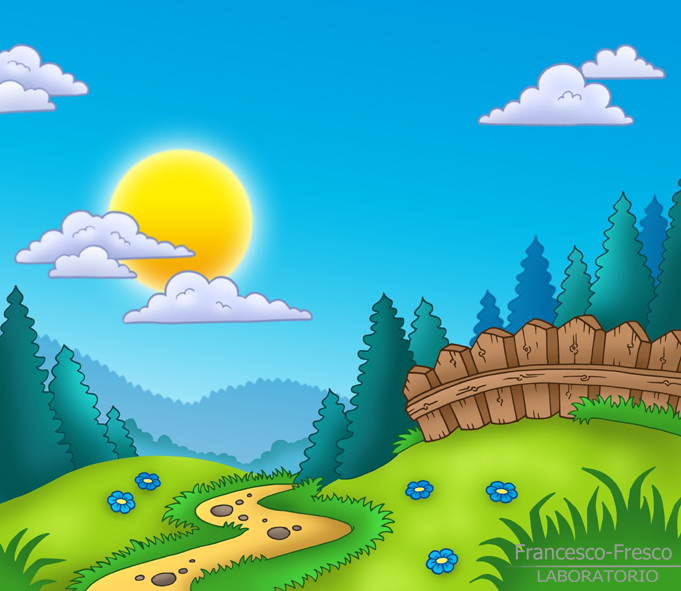              Зинурова Гульназ Илфатовна , 13 лет,  с.Янышево,ул. Базарная , д.31.                                                               2017г                                        «Солнечная  речка».В одном селе жил-был  мальчик  Витя.   Недалеко от  этого села протекала речка под названием «Солнечная».  Вокруг росли высокие деревья на них пели заливисто соловьи,  раскинулись  широкие луга, по которым прыгали кузнечики, а в речке водилось  разной рыбы видимо- невидимо.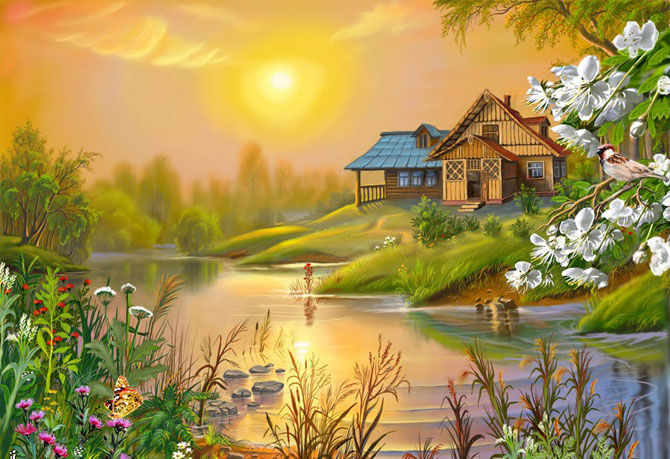 Все жители села и окрестности  любили   отдыхать  и  ловить рыбу на этой речке.Однажды,  рано  утром , Витя  пошел  наловить рыбы для ухи. 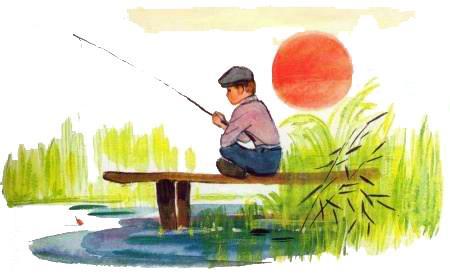 Подошел к речке и удивился-тишина стоит глухая. И деревья не шумят и птицы не поют… Сел на свое  любимое   место  и закинул удочку .Час сидит, два сидит- не клюет!Вдруг, поплавок запрыгал и начал тянуть вниз. Витя со всей силы потянул , но сил не хватило и он оказался на дне речки.Открывает глаза , а там  черным – черно.  Вся  рыба  лежит  на дне и еле дышит.Тут подплыла к нему  черная – пречерная  рыбка и заговорила человечьим голосом-Завелось в нашей речке чудище  страшное  хочет нас погубить, вода стала черная- черная  и  есть нам нечего. Сказав  это  она горько заплакала.Витя начал искать водяного. Он сидел за большой корягой и ревел. Увидев Витю он начал жалобно плакать-300 лет жил я в этой речке и она была чистой- пречистой  , никто не смел ее обижать. А это чудище выгнало меня из дома. Позвал я Лешего, Бабу-Ягу, Кащея  Бессмертного , но не смогли мы одолеть его, ни силушкой, ни волшебством ,теперь  надежда на тебя одного.Сказав это водяной опять спрятался за корягу.И решил Витя отыскать этого злодея. Идет по дну речки  и  вдруг видит  поднимается из воды страшное чудище обросшее шерстью, с большими ушами, глаза сверкают, клыки торчат.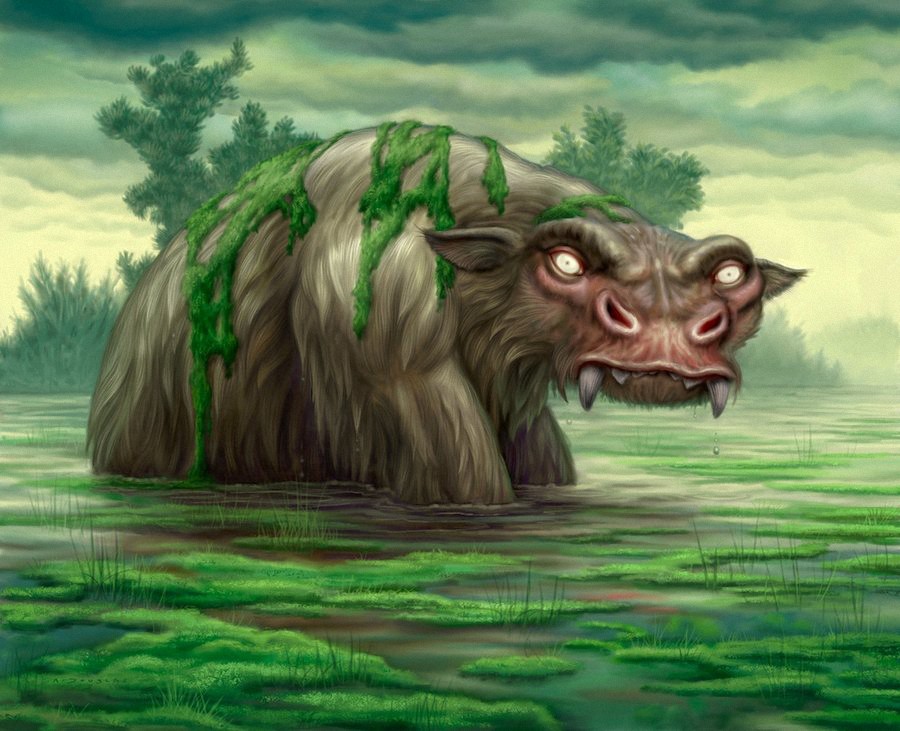 Витя и говорит ему -Что же ты делаешь чудище ,зачем губишь речку и все вокруг живое?».А  он в ответ-Это я то гублю речку ? А ну-ка посмотри сюда» и показывает ему на трубу по которой в речку текло что-то грязное и вонючее.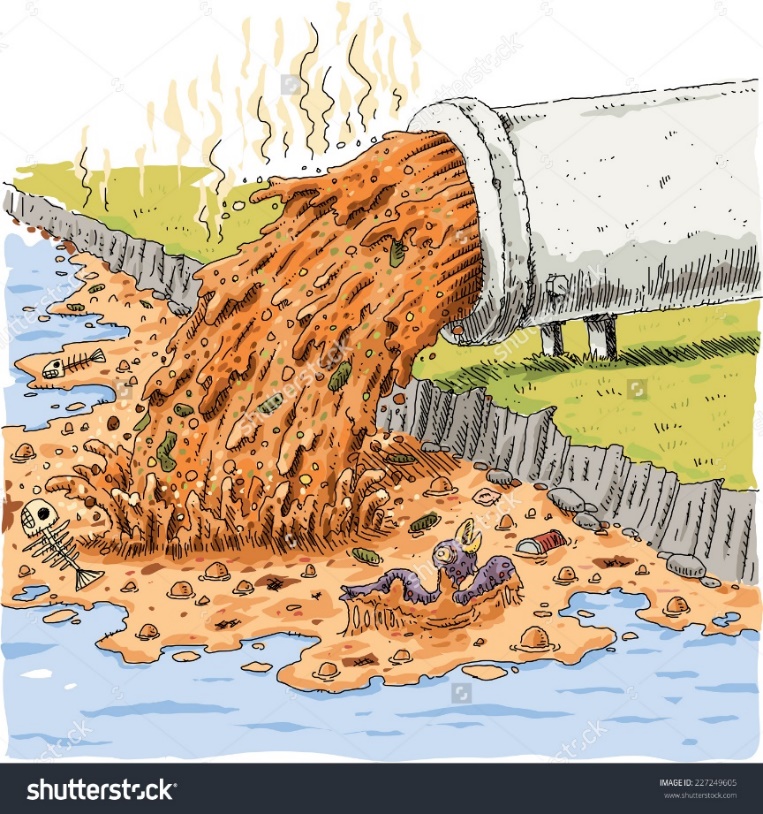 -Это ваш завод свои отходы сливает сюда, а я ими питаюсь и расту. Когда здесь все погублю поплыву в моря, потом в  океаны  и  не останется в них ни рыбы , ни чистой воды и все живое на Земле погибнет. Уходи отсюда скорей не то я и тебя съем.Поплыл Витя что есть мочи , выбрался из речки и побежал  в село.Созвал он всех жителей   и рассказал  им  все, что видел.Долго думали жители и придумали. Пошли они на речку и закрыли трубу.Прошло немного времени и со стороны завода бежали люди – это были тамошние  начальники.  Оказывается  , все отходы  затопили   двор завода и люди побежали на улицу.Директор начал кричать на людей, чтобы они открыли трубу, потом начал угрожать , но люди не подпускали его к речке.Побежал он  на завод, а Витя за ним . Рассказал он ему, что увидел,  и что произойдет, если они не прекратят сливать грязь в реки и моря. День думали они  второй  . а на третий день придумали!  Надо  сделать  такую машину, которая  все  отходы  превращала бы  в полезное удобрение для полей.Когда машина была готова  ее  разослали на все заводы и фабрики.Со всей округи  летели гонцы  с благодарностью ,   что все реки, моря , океаны очистились. А «Солнечная» речка стала чистой –пречистой.  Небо над ней было голубое- голубое, птицы пели свои веселые песенки. Рыбки выпрыгивали из воды и веселились. А в воскресенье около  нее собрались все жители  села и окрестностей. Веселились,  купались, рыбачили. А когда  Витя  остался один  к нему подплыла та самая рыбка , но была она уже не черной ,а золотой  и закивала головой , говорить она уже не умела , но  Витя все понял и без слов.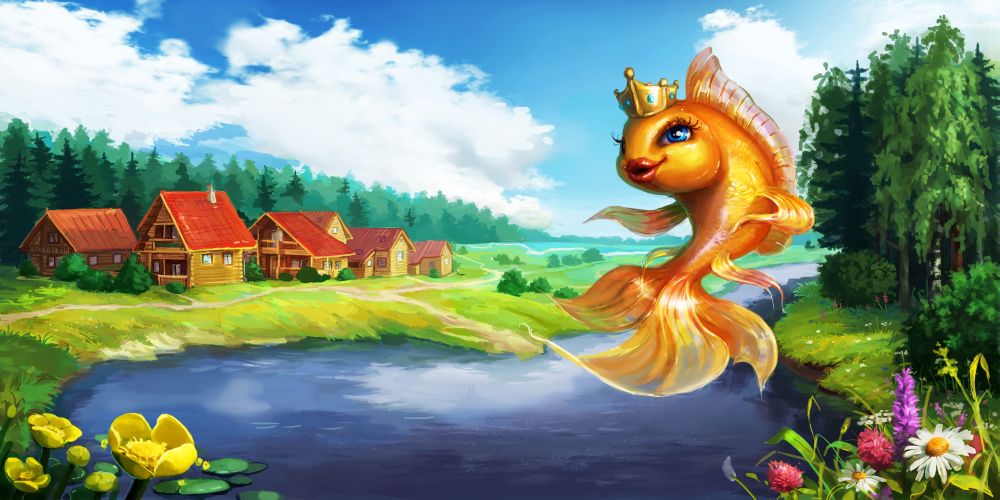     Тут и сказке конец, а кто слушал, молодец!